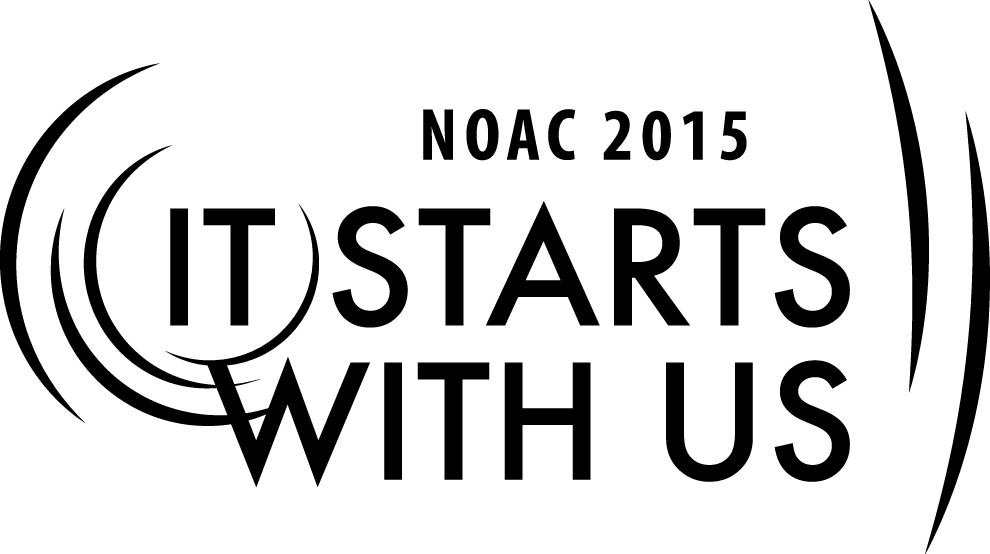 Session Length:  50 MinutesThrough this session, Explain the importance of recruiting, training, and communication/follow-up in successful advisership
Demonstrate working together in small groups to share successes and challenges (and how to overcome them)Guide guests in determining the most important components of recruiting, training, and communicationEnable guests to improve OA advisership and program function within their own lodges by setting personal goalsThis session will help the Lodge with the Journey to Excellence Requirement(s) 4, 7, 10, 14, and 16The theme of NOAC 2015 is “It Starts With Us”. This session will relay this theme in the following ways:Lodge Adviser  focus on 3 key areas of improvement that will strengthen any component of OA program.By engaging in dialogue with other Advisers and sharing experiences and challenges met, initiation for improvement that will benefit all starts with them.Adviser Forum, Three Keys                                                                                                      50 minutes	
What qualifications should the trainer have to perform this session?

Experience as a Lodge Adviser or working with Lodge Advisers, Lodge Chief or LEC experience.
Knowledge of resources available.